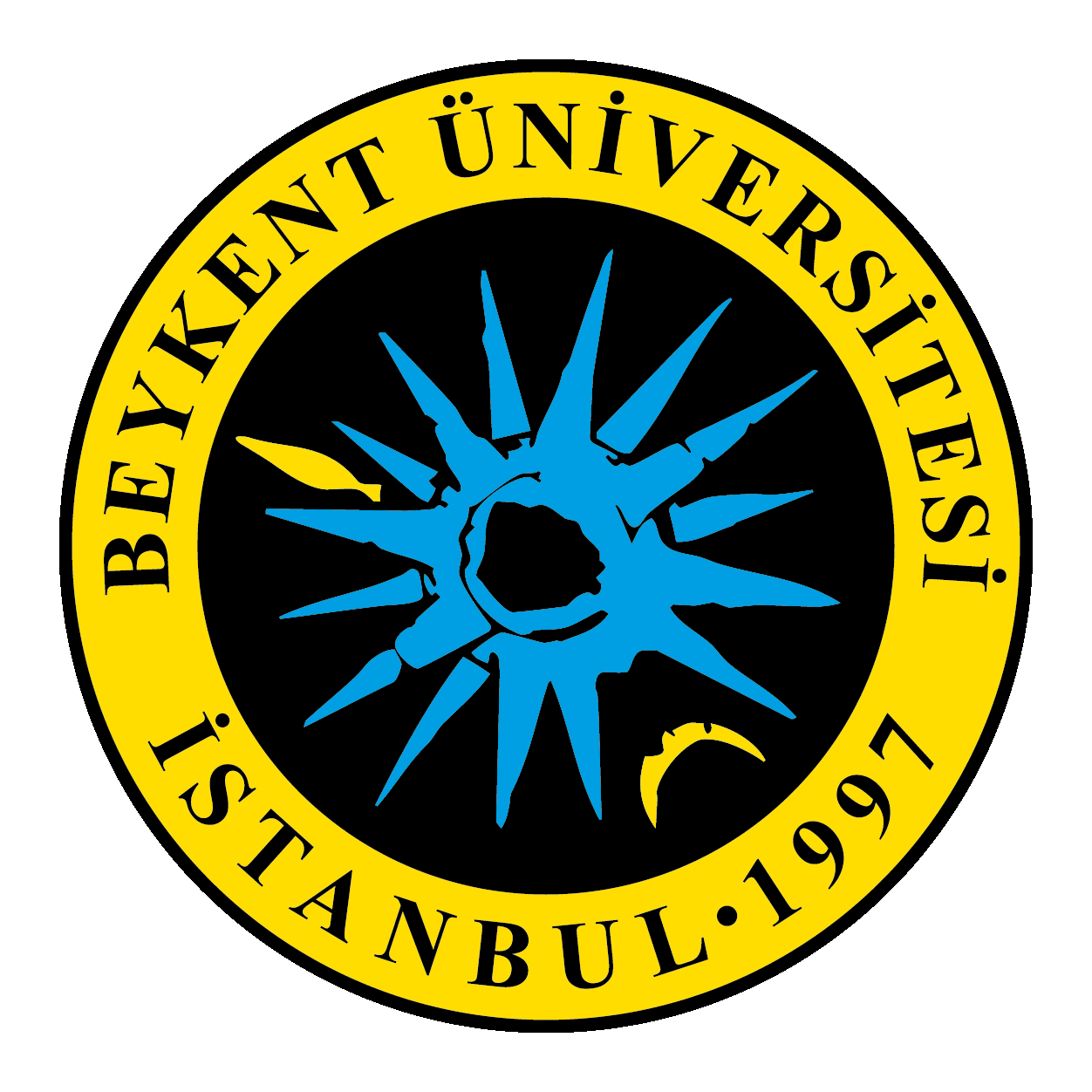               İdare’ye sunulacak olan teklif zarfında evrak sıralaması aşağıdaki gibi olması zorunludur.             İhale kayıt numarası: 2019/0003İdarenin adı: BEYKENT ÜNİVERSİTESİİşin adı: GÜVENLİK KAMERASI VE EKİPMANLARI ALIMIİhale tarih ve saati: 15/ 05 / 2019 Çarşamba günü, saat 10:00İhale teklif zarfının [verildiği] tarih ve saat: 15/05 / 2019 Çarşamba günü, saat 10:00SıraEvrakİlgili Şartnameİlgili Madde1Birim Fiyat Teklif Mektubuİdari Şartname5. Madde d. Bendi2Birim Fiyat Teklif Cetveliİdari Şartname5. Madde d. Bendi3Geçici Teminat Mektubuİdari Şartname5. Madde d. Bendi4Banka Referans Mektubuİdari Şartname5. Madde d. Bendi5İş Deneyim Belgesiİdari Şartname5. Madde d. Bendi6Bilanço Bilgileri Tablosuİdari Şartname5. Madde d. Bendi7Teklif vermeye yetkili olduğunu gösteren İmza Beyannamesi veya İmza Sirküleri.İdari Şartname7.1. Madde a. Bendi8İsteklinin 2016 ve 2017 yılsonu bilançosu beyannameleri, YMM ve SMMM kaşeli olmalıdır.İdari Şartname7.2.2. Madde9Firmanın son 3 yılda faaliyet gösterdiği gösteren faaliyet belgesiİdari Şartname7.2.3. Madde10Vergi Dairesinden alınacak olan Borcu Yoktur Yazısıİdari Şartname7.2.4. Madde11SGK Dairesinden alınacak olan Borcu Yoktur Yazısıİdari Şartname7.2.5. Madde12İsteklinin alım konusu malı teklif etmeye yetkisinin bulunup bulunmadığını belgelendirmesi gerekir.İdari Şartname7.3.4. Madde13İstekliler, teklif ettiği ürünlerin marka, modelini belirten yazıyı teklif ekinde sunacaktır.İdari Şartname7.4 Madde a. Bendi14İstekliler, ürünlerin tüm teknik özelliklerini içeren ve üreticinin internet sayfalarından alınan, istekliler tarafından imzalanmış ve kaşelenmiş Türkçe veya İngilizce broşür veya katalogları teklif ekinde sunacaktır.İdari Şartname7.4 Madde b. Bendi15İsteklinin teklifi kapsamında sunması gerektiği teknik şartnamede belirtilen diğer belgeler.İdari Şartname7.4 Madde c. Bendi16Teklif veren yüklenici, teklif ettiği kameralar, kayıt cihazları ilgili ihale konusu iş kapsamında, teklif vermeye, satmaya, satış sonrası bakım ve bakım onarımı hizmetlerini vermeye yetkili olduğuna dair üretici tarafından 2019 yılında idaremize hitaben verilmiş yetki belgesinin orijinal suretini ihale dosyasında beyan edecektir.İdari Şartname7.4 Madde d. Bendi17Teklif edilecek kamera markası, sistem bileşenlerinin tüm avantajların kullanılabilmesi amacı ile, “Açık Network Video Arayüzü Forumu” (ONVIF) Teknik Komitenin (technical commitee) en az 2 (iki) yıl süreyle üyesi olacaktır. Bu üyelik, ilgili web adresinde (http://www.onvif.org) olması gerekmekte ve bir kopyası ihale dosyasında sunulmalıdır.Teknik Şartname3.1.16 Madde18Teklif edilen kamera ve NVR ların orijinal Türkçe kataloglarını veya noter onaylı Türkçeye çevrilmiş kataloglarını teklif dosyasında sunulacaktır. Noter onayı olmayan Türkçe çeviriler değerlendirmeye alınmayacaktır.Teknik Şartname3.1.19 Madde20İhale evraklarının alındığına dair makbuz veya dekont fotokopisini dosyaya eklemeleri zorunludur.21Diğer Evraklar- Dökümanlarda istenen diğer evraklar ilk 19 evrakdan sonra dosyaya konulacaktır. Dosyalama şekli; her bir evrak için poşet dosya için de ve mavi telli dosyaya yerleştirilmiş şekilde kapalı zarfta kuruma teslim edilecektir.